GÖREVİN KISA TANIMI : Fakülte binası ve çevresinin her zaman temiz ve düzenli olması için gerekli faaliyetleri gerçekleştirmek.GÖREVLERİ:Dekan ve misafirlerine içecek servisi yapmak.Günlük dekanlık makamı, dekan yardımcıları ve fakülte sekreteri odalarının temizliği yapmak.Ayda bir dekanlık makamında bulunan koltukları silmek.Akademik ve idari personel odalarının genel temizliğini yapmak:Günlük oda ve koridorlardaki çöpleri toplamak.Koridor ve merdivenleri paspaslamak, tırabzanların tozunu almak. (Haftada 3 kez),Pencere içlerini temizlemekKoridordaki pencere içlerini temizlemek, tablo ve diğer malzemelerin tozunu almak.Haftada iki gün bitkileri sulamak.Günde iki kez tuvaletleri temizlemek.Derslik, atölye ve laboratuvarları her gün, ders bitiminde temizlemek, çöpleri toplamak.Müze ve laboratuvarların temizliğini yapmak.Fakülte bina önünü günlük temizlemek.Kapı ve pencereleri silmek.WC’lerde arızalanan yerleri fakülte sekreterine bildirmek .Eksilen temizlik malzemeleri, kağıt ürünlerini bildirmek.Çevre temizliği yapmak.Malzeme taşımak.Yapılan iş ve işlemlerde üst yöneticileri bilgilendirmek ve yapılmayanlar hakkında gerekçeleriyle birlikte açıklamak.Üst yöneticileri tarafından verilen diğer iş ve işlemleri yapmak.YETKİLERİ:Yukarıda belirtilen görev ve sorumlulukları gerçekleştirme yetkisine sahip olmak,Faaliyetlerin gerçekleştirilmesi için gerekli araç ve gereci kullanabilmek,BİLGİ KAYNAKLARI:----EN YAKIN YÖNETİCİSİ: Fakülte sekreteri.SORUMLUK: Temizlik personeli yukarıda yazılı olan bütün bu görevleri kanunlara ve yönetmeliklere uygun olarak yerine getirirken, Fakülte Sekreteri ve Dekanlık Makamına karşı sorumludur.ONAYLAYAN                     Sorumlu Personel	Temizlik Görevlisi	Dekan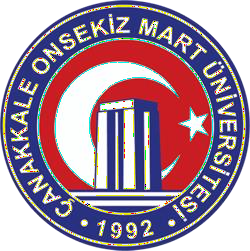 Çanakkale Onsekiz Mart Üniversitesi Siyasal Bilgiler Fakültesi    İç Kontrol Standartları Eylem Planı Personel Görev TanımlarıDoküman Kodu: GRVT01Çanakkale Onsekiz Mart Üniversitesi Siyasal Bilgiler Fakültesi    İç Kontrol Standartları Eylem Planı Personel Görev TanımlarıYayın Tarihi: 25.01.2021Çanakkale Onsekiz Mart Üniversitesi Siyasal Bilgiler Fakültesi    İç Kontrol Standartları Eylem Planı Personel Görev TanımlarıRevizyon Tarihi: 25.01.2021Çanakkale Onsekiz Mart Üniversitesi Siyasal Bilgiler Fakültesi    İç Kontrol Standartları Eylem Planı Personel Görev TanımlarıRevizyon No: v.2.0Çanakkale Onsekiz Mart Üniversitesi Siyasal Bilgiler Fakültesi    İç Kontrol Standartları Eylem Planı Personel Görev TanımlarıSayfa Sayısı: 2Çanakkale Onsekiz Mart Üniversitesi Siyasal Bilgiler Fakültesi    İç Kontrol Standartları Eylem Planı Personel Görev TanımlarıDoküman GüncelliğindenSorumlu Personel: Fakülte SekreteriPERSONEL HAKKINDAKİ BİLGİLERPERSONEL HAKKINDAKİ BİLGİLERÜNVANTemizlik Görevlisi SINIF4/d Sürekli İşçi PersonelÜST POZİSYONFakülte Sekreteri, Dekan Yardımcıları, DekanAST POZİSYONVEKALET EDEN POZİSYONTemizlik personeliVEKALET EDİLEN POZİSYONTemizlik personeliGÖREV HAKKINDAKİ BİLGİLERGÖREV HAKKINDAKİ BİLGİLEREĞİTİM BİLGİLERİİlköğretim ortaöğretim mezunuPOZİSYONUN GEREKTİRDİĞİ DENEYİMGörevinin gerektirdiği düzeyde iş deneyimine sahip olmakPOZİSYONUN GEREKTİRDİĞİ NİTELİKLER4857 Sayılı İş Kanununda belirtilen niteliklere sahip olmak.POZİSYONUN GEREKTİRDİĞİ YETKİNLİKİletişim Becerilerine Sahip Olma